 МИНИСТЕРСТВО НА ЗЕМЕДЕЛИЕТО,ХРАНИТЕ И ГОРИТЕ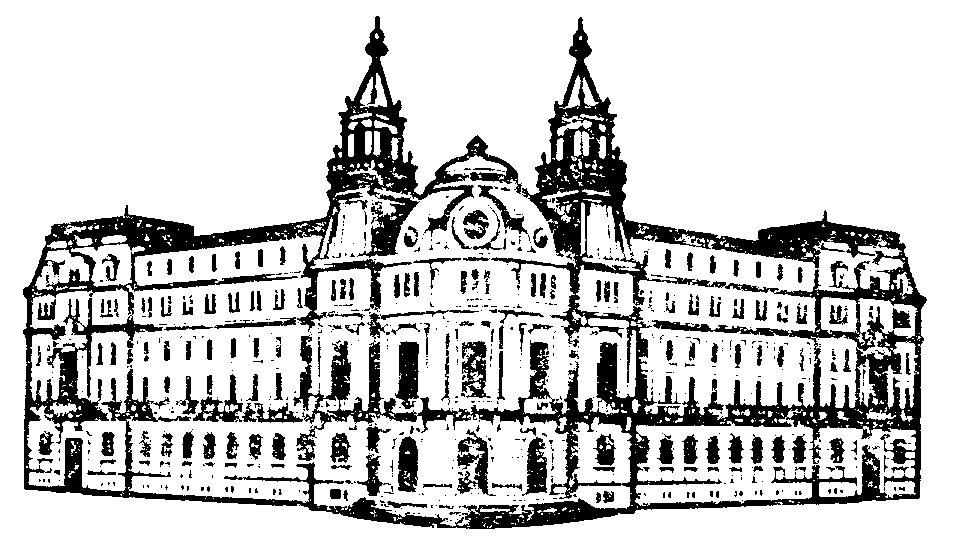 ОБЛАСТНА ДИРЕКЦИЯ "ЗЕМЕДЕЛИЕ "- ВАРНАп.код 9000, град Варна, ул.“Д-р Пискюлиев”№ 1, телефон 052/62-12-39 факс 052/64-73-51З А П О В Е Д						№ РД -19-07-89гр.Варна, 13.08.2019г.На основание чл.19, ал.8 и ал.4, т.4 от Закона за администрацията, чл.3, ал.3, т.1 от Устройствения правилник на Областните дирекции ”Земеделие” (обн.ДВ бр.7/26.01.2010г.), чл.37в, ал.1 от ЗСПЗЗ и Заповед №РД 19-07-78/01.08.2019г., с която е определен състава на  комисиите по чл.37в, ал.1 от ЗСПЗЗ, които да ръководят сключването на споразуменията между собственици и ползватели на земеделски земи за стопанската 2019/2020г. за землищата на Община Провадия, обл.Варна и във връзка с искане изх.№ ЧР-14-7/08.08.2019г. , наш вх.№ ЧР-14-7-1/12.08.2019г. от Мариана Чернева- главен експерт в ОСЗ-Провадия за промяна състава на комисиите за землищата на с.Овчага и с.Черковна, в частта за определянето й като председател, поради наличие на конфликт на интереси, с което искане е деклариран отвод за участие в състава на комисиите за посочените землища в Община Провадия И З М Е Н Я М :	Моя Заповед № РД 19-07-78/01.08.2019г., както следва:В частта по т.15 за назначената комисия за землището на с.Овчага, вместо:ПРЕДСЕДАТЕЛ: Мариана Чернева –главен експерт   ОСЗ –Провадия,да се чете:ПРЕДСЕДАТЕЛ: Христина Христова –старши експерт   ОСЗ –ПровадияВ частта по т.24 за назначената комисия за землището на  с. Черковна: ПРЕДСЕДАТЕЛ: Мариана  Чернева –главен експерт   ОСЗ -Провадияда се чете:ПРЕДСЕДАТЕЛ: Христина Христова –старши експерт   ОСЗ –ПровадияВ останалата си част Заповед № РД 19-07-78/01.08.2019г. остава без промяна.           Настоящата заповед да се сведе до знанието на членовете на комисията за сведение и изпълнение и да се обяви на информационното табло на Общинска служба по земеделие -  гр. Провадия и да се публикува на интернет страницата на Областна дирекция „Земеделие“-Варна.    		ДИРЕКТОР :              / п /								        / ИНЖ. ЙОРДАН ЙОРДАНОВ /Изготгвил: ……………………дата: 13.08.2019г.Гл.директор ГДАР  / инж.Милена Михайлова/ММ/ГДАР